INFORMACIÓN DEL CURSORelación con el perfil de egresoRelación con el plan de estudiosCampo de aplicación profesional de los conocimientos que promueve el desarrollo de la unidad de AprendizajeDESCRIPCIÓNObjetivo general del cursoObjetivos parciales o específicosContenido temáticoEstructura conceptual del curso Modalidad de evaluación Elementos del desarrollo de la unidad de aprendizaje (asignatura)BIBLIOGRAFÍA BÁSICABIBLIOGRAFÍA COMPLEMENTARIA PLANEACIÓN POR SEMANAS PLANEACIÓN POR SEMANASPerfil del profesor: Denominación: Tópicos selectos ILógica Jurídica. Tipo: Taller Nivel: PregradoÁrea de formación: Especializante Obligatoria. Modalidad: Mixta(X) Escolarizada    (x) SemiescolarizadaPrerrequisitos: NingunoHoras totales: 67Horas teoría: 25Horas prácticas; 42Créditos: 6Clave: IC917Elaboró:CUCOSTARevisión:Comité CurricularComité de Acreditación Internacional Elaboró:CUCOSTARevisión:Comité CurricularComité de Acreditación Internacional Fecha de elaboración.Enero 2017Fecha de revisión: Julio/2018La formación en esta unidad de aprendizaje coadyuva de manera integral en la consecución del perfil de egreso del estudiante, particularmente en las aéreas de argumentación oral y escrita fundándose en principios y razonamientos jurídicos sólidos, con un sustento lógico fuerte.Por otra parte, es fundamental para los estudiantes que se interesen en desarrollar un perfil académico en su desempeño profesional, y resulta una gran ayuda para coadyuvar a mejorar el desempeño de los estudiantes en general en relación a la argumentación jurídica.Esta unidad de aprendizaje se encamina a colaborar en el desarrollo de competencias en el pensamiento crítico y argumentación, además de proveer herramientas sólidas para las competencias comunicativas. Se relaciona de manera fundamental con las asignaturas de Teoría del Derecho, Interpretación y Argumentación Jurídica y Filosofía del Derecho.Coadyuvar a que el estudiante desarrolle de manera avanzada una estructura de razonamiento lógico aplicada al derecho, interiorizando las reglas de formación de argumentos de la lógica proposicional y de la lógica deóntica, como forma de expresión de una lógica normativa.Introducir al estudiante al contexto argumentativo que presenta la lógica formal o lógica demostrativa.Proporcional al estudiante los elementos para consolidar las estructuras de razonamiento de los operadores jurídicos.Introducir al estudiante a la categorización y los conceptos fundamentales de la lógica deóntica como forma de lógica normativa.UNIDAD I. Introducción a la lógica.1.1 Concepto de lógica, objeto de estudio.1.2 Tipos de lógica.1.3 La lógica y otras disciplinas.1.4 La lógica y las ciencias.1.5 La lógica jurídica.1.6 Funciones de la lógica en el estudiante de derecho.UNIDAD II. Lógica, lenguaje y derecho.2.1 El lenguaje y sus tipos.2.2 Niveles de lenguaje, el metalenguaje.2.3 Lógica proposicional y lenguaje.2.4 Lógica, lenguaje y derecho.UNIDAD III. Lógica proposicional. 3.1 Proposiciones atómicas y moleculares.3.2 Enlaces y razonamiento lógico en las proposiciones.3.3 Verdad y validez del razonamiento.3.4 Implicación y proposiciones anidadas.3.5 Reglas de formación de silogismos.3.6 Falacias lógicas.3.7 El razonamiento deductivo en el derecho.3.7.1 Razonamiento deductivo y derecho.3.7.2 Razonamiento inductivo y derecho.3.7.3 Razonamiento abductivo.3.7.4 Otras formas de razonamiento.3.7.5 Uso de falacias lógicas en el derecho.UNIDAD IV. Lógica simbólica.4.1 Desventajas del lenguaje natural y el uso de lenguajes artificiales.4.2 Simbolización de proposiciones atómicas y moleculares.4.3 Tablas de verdad y prueba formal de validez de conclusiones.4.4 Lógica cuantificacional.UNIDAD V. Lógica deóntica.5.1 Lógicas modales.5.2 Lógica deóntica y operadores deónticos.5.3 Interdefinibilidad deóntica.5.4 Cuadrado de oposiciones deónticas.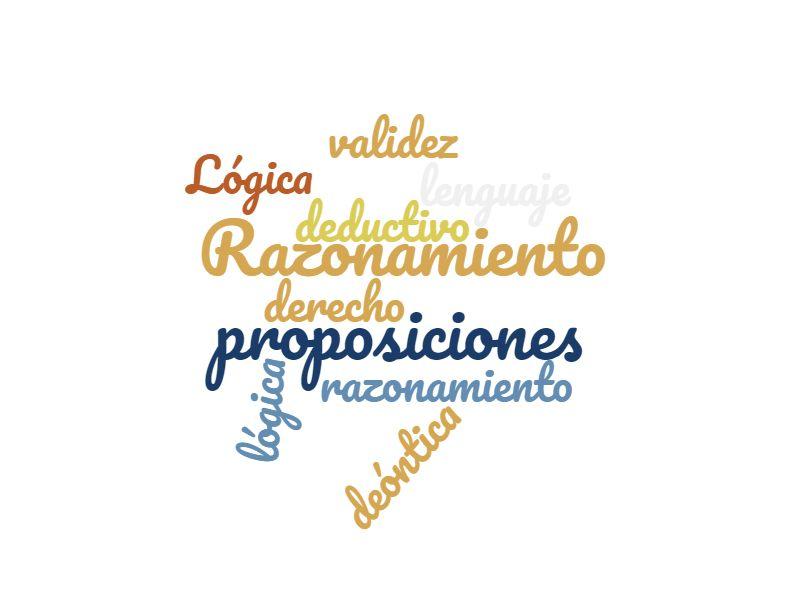 Instrumento de evaluaciónFactor de ponderaciónExámenes:ParcialesGlobalesDepartamentales30 a 40%Participación en clase:IndividualGrupalExposiciones20 a 30%Actividades extra áulicas:Estudios de casoEnsayosTrabajos de investigaciónCuestionariosInformesMonografías20 a 30%Actividades extra curriculares:SeminariosConferenciasTalleresConcursos0 a 10%Otras:Total100% ConocimientosEl alumno interiorizara los conceptos relativos a la lógica, lógica deóntica, modelos de razonamiento, tanto de normas como de discursos jurídicos descriptivos.AptitudesEl alumno aplicara de modo adecuado las reglas formales y materiales de razonamiento e interpretación jurídicos.ActitudesEl estudiante preferirá estilos y formas argumentativas y discursivas apegadas al campo de lo jurídico, basadas en la ilación de argumentos facticos y normativos. ValoresInteriorizara la necesidad de identificar argumentos en el discurso jurídico, apreciando el carácter axiológico del discurso jurídico práctico y aplicando reglas específicas para estructurar contraargumentos.CapacidadesEl estudiante será capaz de articular diversos tipos de discurso argumentativo jurídico, además de las contraargumentaciones pertinentes, de manera eficiente y eficaz, basado en los distintos modelos de razonamiento práctico del derecho.HabilidadesDesarrollará habilidades básicas y sofisticadas para identificar diversos modelos de discursos argumentativos de carácter jurídico, y para preparar contrargumentos que sean eficientes y eficaces, mediante diferentes técnicas para ello.Desarrollará también las destrezas necesarias para interpretar de modo adecuado, utilizando diferentes modelos interpretativos según sea requerido en cada situación concreta.Autor(es)TítuloEditorialAñoURL o biblioteca digital donde está disponible (en su caso)Copi, IrvingIntroducción la lógicaLimusa2007Echave, Delia Teresa et alLógica, proposición y normaAstrea1986Orayen, Raúl y Moretti, AlbertoFilosofía de la lógicaTrotta2004SCHMILL, UlisesLógica y derechoFontamara2001Autor(es)TítuloEditorialAñoURL o biblioteca digital donde está disponible (en su caso)Atienza Rodriguez, ManuelCurso de argumentación jurídica,Trotta2013Atienza Rodriguez, ManuelEl derecho como argumentación,Fontamara2012SemanaTemaContenidoActividades para sumovilizaciónRecursosEvaluaciónTemas transversalesConsulta enLibro deReporte debibliotecatextoinvestigaciónInternety actividadUNIDAD I. Introducción a la lógica.1.1 Concepto de lógica, objeto de estudio.1.2 Tipos de lógica.en el aula1Consulta enLibro deReporte debibliotecatextoinvestigación1.3 La lógica y otras disciplinas.1.4 La lógica y las ciencias.Internety actividaden el aula2Consulta enLibro deReporte de1.5 La lógica jurídica.1.6 Funciones de la lógica en el estudiante de derecho.bibliotecatextoinvestigaciónInternety actividaden el aula34UNIDAD II. Lógica, lenguaje y derecho.2.1 El lenguaje y sus tipos.2.2 Niveles de lenguaje, el metalenguaje.Consulta en bibliotecaLibro de texto InternetReporte de investigación y actividad en el aula52.3 Lógica proposicional y lenguaje.2.4 Lógica, lenguaje y derecho.Consulta en bibliotecaLibro de texto InternetReporte de investigación y actividad en el aula6UNIDAD III. Lógica proposicional. 3.7.3 Razonamiento abductivo.3.7.4 Otras formas de razonamiento.3.7.5 Uso de falacias lógicas en el derecho.3.1 Proposiciones atómicas y moleculares.3.2 Enlaces y razonamiento lógico en las proposiciones.Consulta en bibliotecaLibro de texto InternetReporte de investigación y actividad en el aulaConsulta enLibro deReporte debibliotecatextoinvestigación3.3 Verdad y validez del razonamiento.3.4 Implicación y proposiciones anidadas.Internety actividaden el aula7Consulta enLibro deReporte debibliotecatextoinvestigaciónInternety actividaden el aula83.5 Reglas de formación de silogismos.3.6 Falacias lógicas.Consulta enLibro deReporte debibliotecatextoinvestigación93.7 El razonamiento deductivo en el derecho.3.7.1 Razonamiento deductivo y derecho.3.7.2 Razonamiento inductivo y derecho.Internety actividad en el aulaExamen Parcial UNIDAD IV. Lógica simbólica..Consulta enLibro deReporte deUNIDAD IV. Lógica simbólica..bibliotecatextoinvestigación10UNIDAD IV. Lógica simbólica..4.1 Desventajas del lenguaje natural y el uso de lenguajes artificiales.4.2 Simbolización de proposiciones atómicas y moleculares.Internety actividaden el aulaUNIDAD IV. Lógica simbólica..UNIDAD IV. Lógica simbólica..114.3 Tablas de verdad y prueba formal de validez de conclusiones.4.4 Lógica cuantificacionalConsulta en bibliotecaLibro de texto InternetReporte de investigación y actividad en el aula12UNIDAD V. Lógica deóntica.5.1 Lógicas modales.Consulta en bibliotecaLibro de texto InternetReporte de investigación y actividad en el aula135.2 Lógica deóntica y operadores deónticosConsulta en bibliotecaLibro de texto InternetReporte de investigación y actividad en el aula145.3 Interdefinibilidad deóntica.5.4 Cuadrado de oposiciones deónticas.Consulta en bibliotecaLibro de texto InternetReporte de investigación y actividad en el aula15Examen Final. Consulta en bibliotecaLibro de texto InternetReporte de investigación y actividad en el aulaEl profesor deberá poseer una formación en Derecho, preferentemente con posgrado orientado a las aéreas de la filosofía y teoría del derecho de las instituciones jurídicas, con formación adicional en pedagogía y didáctica.